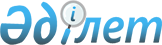 О внесении изменения в постановление акимата Акмолинской области 
от 11 августа 2008 года № а-6/339 "Об утверждении стандарта оказания 
государственной услуги "Оформление документов на инвалидов для 
предоставления им протезно-ортопедической помощи"
					
			Утративший силу
			
			
		
					Постановление акимата Акмолинской области от 26 декабря 2008 год № А-9/571. Зарегистрировано Департаментом юстиции Акмолинской области 21 января 2009 года № 3301. Утратило силу - постановлением акимата Акмолинской области от 10 марта 2011 года № А-6/358

      Ескерту. Күші жойылды - Ақмола облысы әкімдігінің 2011.03.10 № А-6/358 қаулысымен

      В соответствии со статьей 9-1 Закона Республики Казахстан от 27 ноября 2000 года «Об административных процедурах» акимат Акмолинской области ПОСТАНОВЛЯЕТ: 



      1. Внести в постановление акимата Акмолинской области «Об утверждении стандарта оказания государственной услуги «Оформление 

документов на инвалидов для предоставления им протезно-ортопедической помощи» от 11 августа 2008 года №а-6/339 (зарегистрировано в Региональном Реестре государственной регистрации нормативных правовых актов № 3275, опубликовано 4 октября 2008 года в газете «Акмолинская правда», 4 октября 2008 года в газете «Арқа ажары») следующее 

изменение: 

      в Стандарте оказания государственной услуги «Оформление документов на инвалидов для предоставления им протезно-ортопедической помощи», утвержденном указанным постановлением: 

      в пункте 12 слова «свидетельство о рождении» заменить словами «копия свидетельства о рождении». 



      2. Настоящее постановление акимата области вступает в силу со дня государственной регистрации в Департаменте юстиции Акмолинской области и вводится в действие со дня официального опубликования. Аким области                                А. Рау 
					© 2012. РГП на ПХВ «Институт законодательства и правовой информации Республики Казахстан» Министерства юстиции Республики Казахстан
				